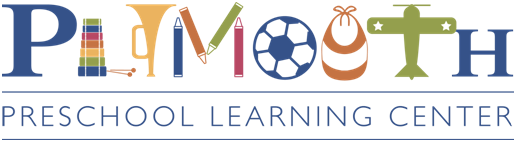 Dear Parent/Guardian,	We are so pleased you have decided to enroll your child at Plymouth Preschool Learning Center! At PPLC, we are excited to offer daily electronic communication with our parents. If your child is enrolled in the Infant, Transition, Toddler, 2A, or 2B class, their teachers will use an app called Daily Connect to send you information about your child’s daily activities, including meals and diaper changes/potty times, in addition to pictures via email at the end of your child’s day with us. You can download this app in the app store on your mobile device. This app will give you instant updates of your child’s day along with an option to message the teachers directly. In the Preschool, and Pre-K classrooms, an app called Class Dojo will be used to send pictures and a description of your child’s day. You can download the Class Dojo app for free in the app store. In addition, each classroom has an email address that can be used to communicate directly with the teachers.In order to set up your child’s account, please fill out the form below and return to the front desk. Your email address will be used to send your child’s daily information and pictures of all the fun activities your child is participating in during their day at Plymouth!Thank you,Plymouth Preschool Learning Center StaffEmail Registration FormChild’s NameParent NameEmail AddressParent NameEmail Address